Конспект итогового занятия по развитию речив старшей (логопедической) группе №12.Образовательная область развитие речи.Тема: «Трое из Простоквашино».Цель: Выявить знания детей по развитию речи, полученные в течение года.Задачи:Развивать речь детей;Закрепить умение составлять небольшие рассказы по сюжетным картинкам;Закрепить умение составлять развёрнутые предложения ;Поощрять самостоятельность в суждениях и высказываниях;Воспитывать интерес к художественной литературе;Воспитывать способность сопереживать литературным героям, желание оказать посильную помощь знакомым персонажам.Материалы: Иллюстрации по мотивам книги Э. Успенского «Дядя Фёдор, пёс и кот» (дом, Д.Фёдор, Матроскин, Шарик, почтальон Печкин, Мама, Папа).Набор карточек для Д/и «Кто веселее?»Серия сюжетных картинок для Д/и «Что сначала, что потом?»Методические приёмы: 1. Наглядный. 2. Игровой. 3. ТРИЗ. 4 Отгадывание загадок. 5 Музыкальное сопровождение.ОДВоспитатель: (звенит в колокольчик)                           Колокольчик нам пропел                           Песенку весёлую.                           Это значит, детвора,                           На занятие пора.     Вижу, все готовы, значит можно начинать. Начнём мы наше занятие, как всегда, с «Повторялок».Чо-чо-чо - у меня болит плечо.Чу-чу-чу, - раз болит – иди к врачу.Чу-чу-чу, - нет, к врачу я не хочу.Ча-ча-ча, - буду плакать у врача.Чи-чи-чи, - помогают нам врачи.Чу-чу-чу, - коли так, пойду к врачу.Чу-чу-чу, - посадили алычу.Ча-ча-ча, - вот поспела алыча.Чу-чу-чу, - собираем алычу.     Ребята, сейчас я загадаю вам загадку, если вы правильно угадаете, то отгадка появится на доске:В нём живёт моя родня,
Мне без неё не жить ни дня.
В него стремлюсь всегда и всюду,
К нему дорогу не забуду.
Я без него дышу с трудом,
Мой кров, родимый, тёплый…(ДОМ)Выставляется картинка с изображением домика из Простоквашино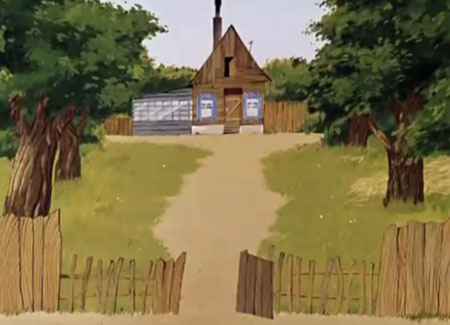 Д/и «Верно или нет»    Вы правильно отгадали загадку, это дом. А теперь, скажите мне, верно ли, что:На картине нарисован город?Дом многоэтажный?У дома нет трубы?Вокруг дома растут деревья?В доме нет окон?Время года на картине Зима?ТРИЗ «Хорошо – плохо»Ребята, напомните мне, какое время года изображено на картине (Лето)?Лето это хорошо, почему? Лето это плохо, почему?     Посмотрите ещё раз на картину и скажите, этот дом не показался вам знакомым? Не живёт ли в нём кто-то из наших знакомых сказочных героев? Как зовут жителей этого дома? (Дядя Фёдор, кот Матроскин, пёс Шарик). Кто ещё живёт в Простоквашино? (Почтальон Печкин, папа, мама, галчёнок  Хватайка, корова Мурка и Гаврюша)Сколько персонажей вы насчитали?(9)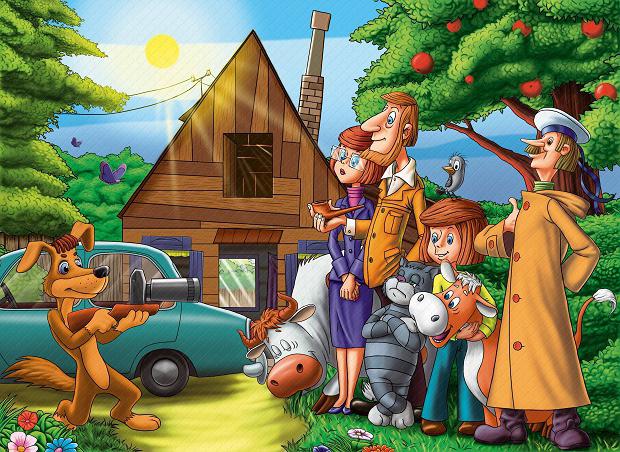 Д/и «Назови ласково»   Я сейчас буду перечислять жителей Простоквашино, а вы попробуйте назвать их ласково:Фёдор – Феденька; кот – котик, коток; пёс – пёсик; корова – коровушка; телёнок – телёночек; папа – папочка; мама – мамочка.Д/и «Кто веселее?»     У каждого на столе есть набор фотографий жителей Простоквашино. Вы должны найти:Самого старшего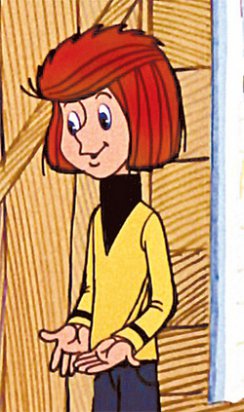 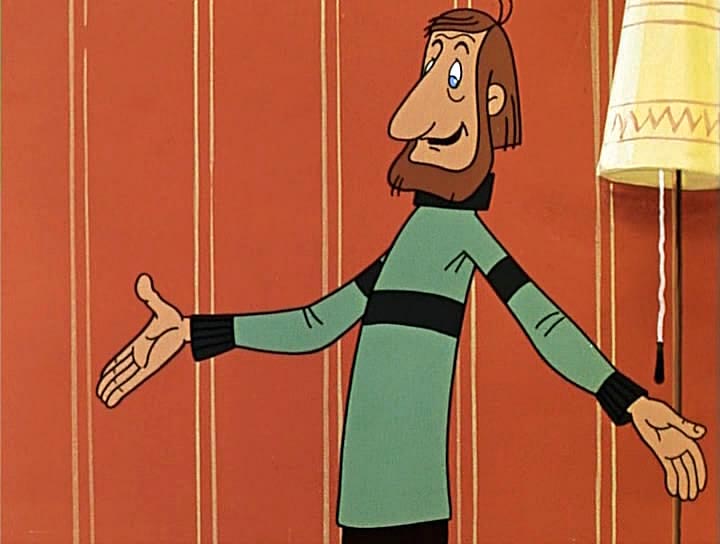 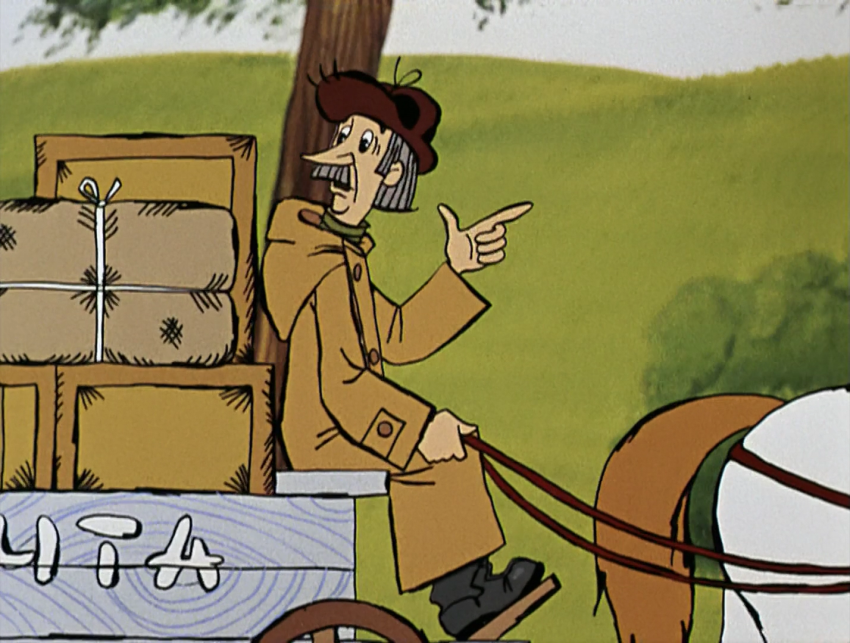 Самого весёлого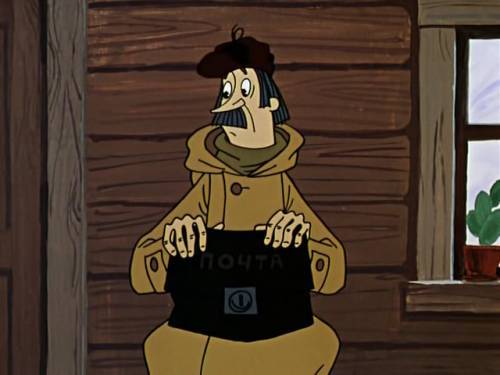 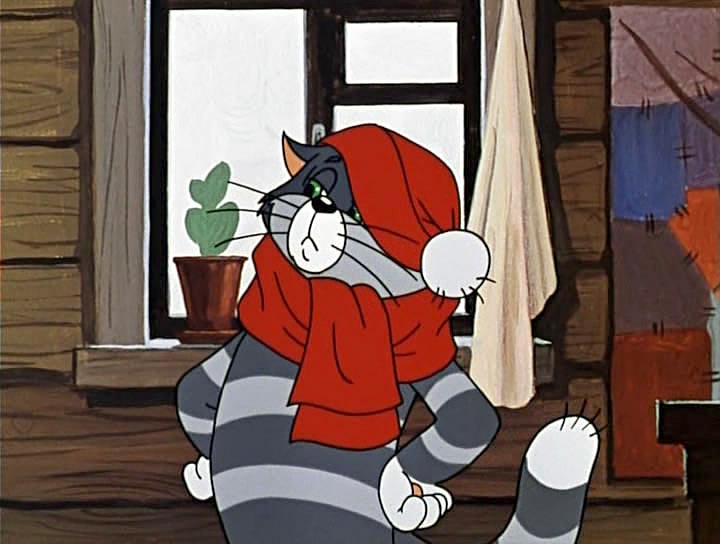 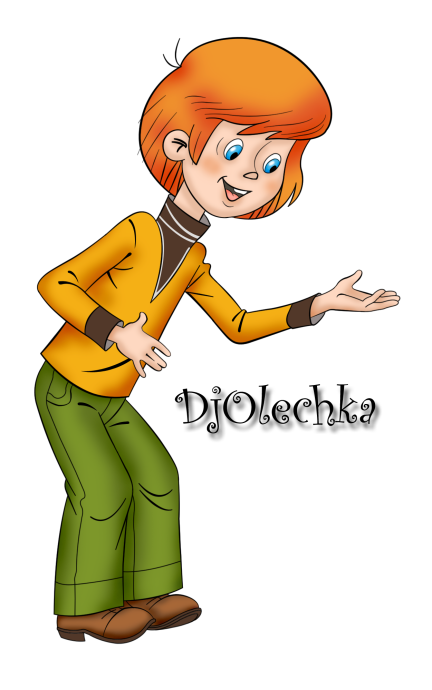 Самого высокого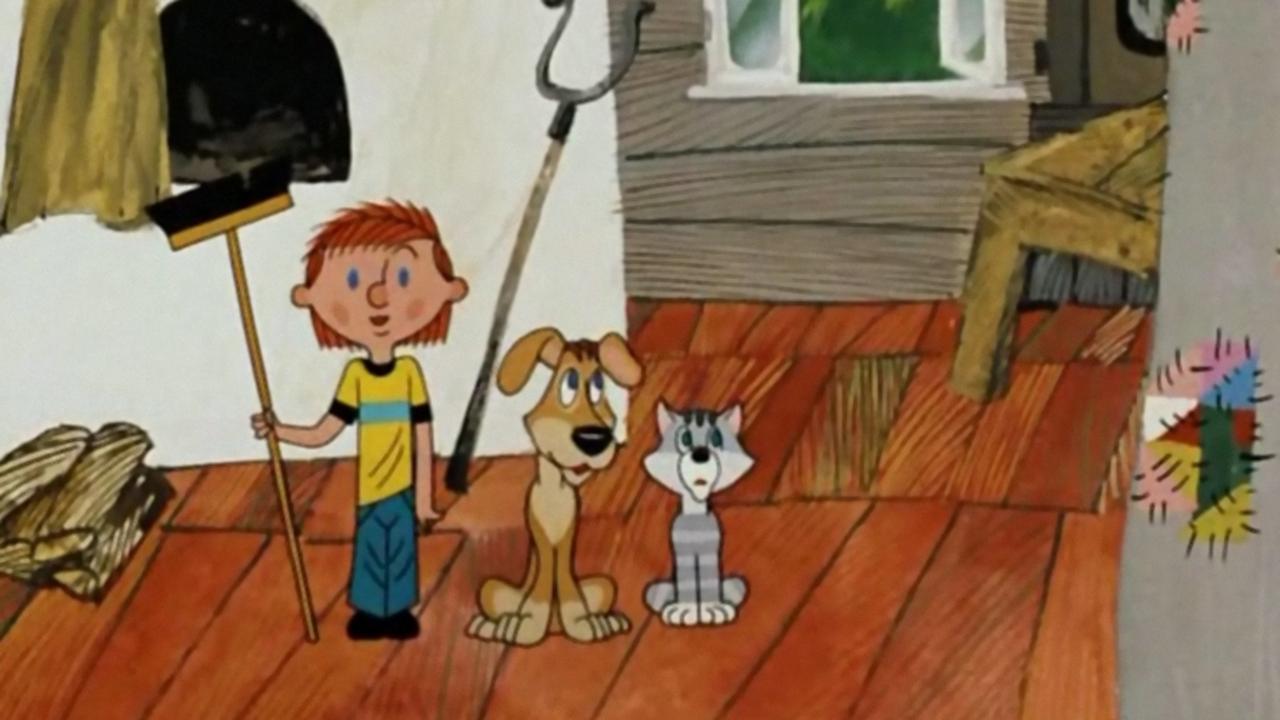 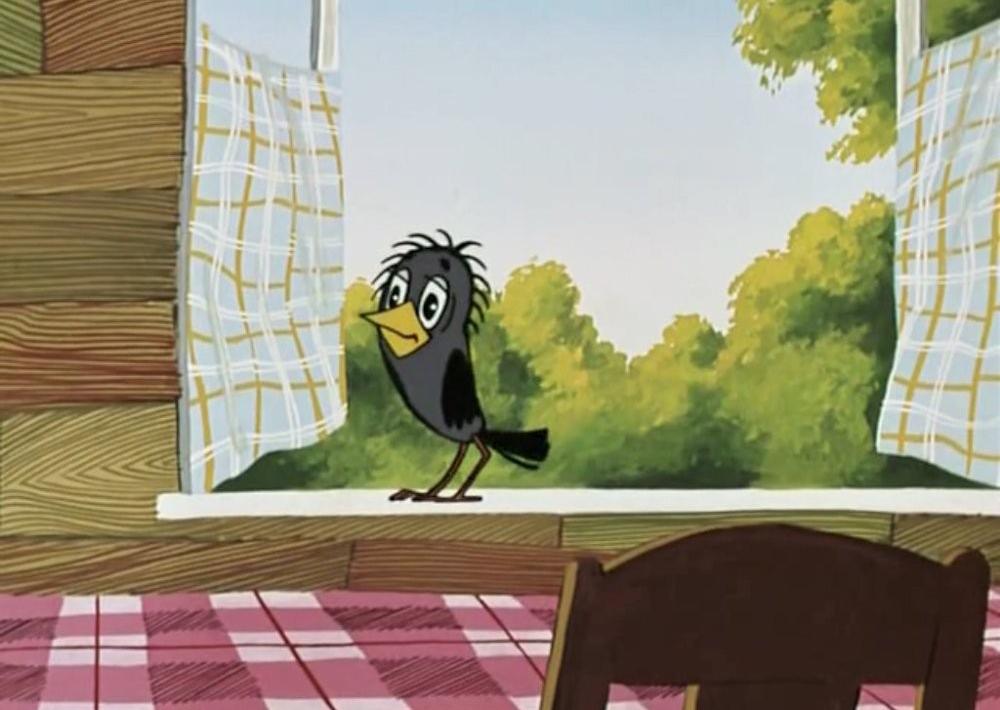 Музыкальная физминутка«Мы идём»Д/упр «Составь предложение»Скажите, как зовут галчонка, который жил у дяди Фёдора?Кто учил разговаривать галчонка?Что научился говорить галчонок?  Давайте попробуем составить (придумать)предложения про галчонка Хватайку.Д/и «Что сначала, что потом?»   Вы знаете, что в Простоквашино все были заняты делом: Дядя Фёдор следил за домом, ком Матроскин заботился о корове, почтальон Печкин разносил почту, а Шарик занимался фотоохотой. Он сделал много снимков разных животных. Однажды он сфотографировал мышонка Митьку, сделал много карточек, но из-за своей рассеянности их перепутал. Вы должны разложить картинки по порядку и составить рассказ по ним.Воздушный шарик. Ответить на вопросы:
Кто и где потерял воздушный шарик?
Кто нашёл шарик на поле?
Какой был мышонок и как его звали?
Чем мышонок занимался на поле?
Что мышонок стал делать с шариком?
Чем закончилась игра с шариком?
Придумай продолжение этой истории.
2.Составить рассказ.
Образец рассказа «Воздушный шарик».Маленький мышонок Митька бегал по полю. Он искал сладкие зёрнышки овса, но вместо них в траве нашёл воздушный шарик. Митька стал надувать шарик. Он дул, дул, а шарик становился все больше и больше, пока не превратился в огромный красный шар. Подул ветерок, подхватил Митьку с шариком и понес над полем.
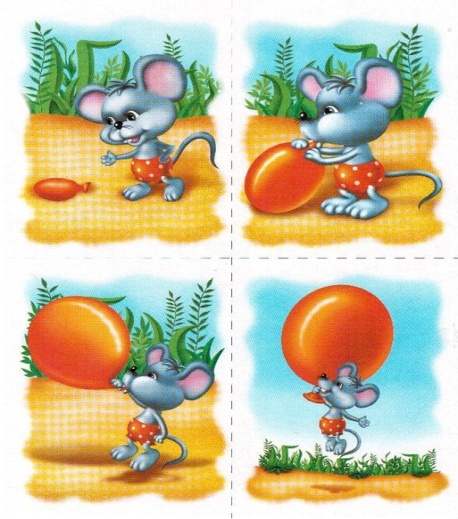 Воспитатель: Ну что ж, ребята, наше занятие подошло к концу. Мы с вами успели сегодня многое сделать. Скажите. Что вам понравилось на занятии?Колокольчик прозвенел,      Окончилось занятие.     Наступает игр час –      Отдыхайте, дети.